Задание подготовлено в рамках проекта АНО «Лаборатория модернизации образовательных ресурсов» «Кадровый и учебно-методический ресурс формирования общих компетенций обучающихся по программам СПО», который реализуется с использованием гранта Президента Российской Федерации на развитие гражданского общества, предоставленного Фондом президентских грантов.РазработчикиАбдуллина Светлана Сергеевна, ГАПОУ «Колледж технического и художественного образования г. Тольятти»Стенькина Наталья Викторовна, ГАПОУ «Колледж технического и художественного образования г. Тольятти»Назначение заданияОбработка информации. Уровень IМДК 04.01. Технология облицовочных работ плитками и плитамиТема: Материалы для облицовочных работПрочитайте фрагмент обсуждения материала для отделки ванной комнаты на форуме строителей. Сформулируйте и запишите прозвучавшие в ходе обсуждения аргументы в поддержку тезиса «Керамическая плитка лучше подходит для отделки ванной комнаты, чем стенные панели».Не переписывайте фрагменты, содержащие аргументы, дословно.________________________________________________________________________________________________________________________________________________________________________________________________________________________________________________________________________________________________________________________________________________________________________________________________________________________________________________________________________Источник 1Форум строителей (фрагмент)Использован источник:http://2126.ru/forum/index.php?topic=48878.0Инструмент проверкиВнимание! Аргументы могут следовать в произвольном порядкеПроще устроить подвесные полки \ просверлить отверстия в стене для мебели \ оборудования \ аксессуаров \\ можно вешать на стену полки \ мебель \ оборудование любых габаритов \ веса (1), а подвесная мебель \ оборудование часто используется именно в ванных комнатах (2)За плиткой можно ухаживать с помощью любых химических \ санитарных средств (1), а поверхности в ванной требуют регулярной санитарной обработки (2)Плитка («дышит» \ проницаема для воздуха, следовательно) дает меньше шансов образованию плесени (1), которая легко образуется во влажных невентилируемых помещениях (2).Плитка более устойчива к механическим воздействиям \ плитку сложнее поцарапать.Поверхность, облицованную плиткой нельзя продавить.ЛёкаТСПол: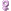 Сообщений: 1774Череповец Вологодская обл.Ванная: панели или плитка?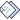 «28 Ноябрь 2019, 12:57:59» Ребята, знаю, что когда-то уже поднимали такую тему.Меня интересует только одно: недостатки отделки ванной панелями и плиткой? (из практики)Не будет ли плесени? Чем обработать стены (и надо ли)?Очень важно!!!Собираемся в магазин... деньги есть… встали перед вопросом...VetalВетеран форума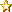 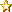 Карма +681/-0Offline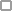 Пол: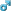 Сообщений: 4982МО, ЩелковоRe: Ванная: панели или плитка?«Ответ #1  28 Ноябрь 2019, 13:17:43»У меня панели. Нормально все, ни плесени, ничего нет. Плитка круче конечно, но дороже. Да и влагу собирает. А пластик воды совсем не боится, установка проще простого. Хотя на даче сделали частично панелями, частично плиткой. Зимой плитка холодная очень.KlemansoКарма +2009/-14Offline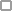 Пол:Сообщений: 17725Re: Ванная: панели или плитка?«Ответ #2: 28 Ноябрь 2019, 13:43:11»стены обработать в любом случаехуже не будет явно, а дорого не стОит.....у меня сейчас панелями сделано, очень тщательно все подогнано, швы заделаны аккуратнонигде не течет абсолютно, единственная проблема - сверление дырок под навесное: надо аккуратно и поглубже, габаритные полки уже не повесить…MadВетеран форумаКарма +559/-0OfflineПол:Сообщений: 2386Re: Ванная: панели или плитка?«Ответ #3: 28 Ноябрь 2019, 14:45:19»По мне так лучше плитка, я не далее как на прошлой неделе купил плитку для ванны, декоры и клей все получилось в районе 12000 рублей. Присмотрись к бюджетной плитке, я брал "шахтинскую".ЩукарьОтец пчелMoдератор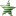 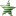 Карма +1376/-43OfflineПол:Сообщений: 10575Re: Ванная: панели или плитка?«Ответ #4: 28 Ноябрь 2019, 14:50:58»По весне сделал плиткой. Самой недорогой, где-то 250р/кв.м. Выкладывал в шахматном порядке, получилось довольно оригинально.Поскольку стены гипсолит, почти ровный , с подгонкой особых проблем не было.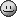 LobsterМастерВетеран форума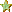 Карма +1204/-5OfflineПол:Сообщений: 9816МоскваRe: Ванная: панели или плитка?«Ответ #5: 28 Ноябрь 2019, 14:54:47»Вот, у меня в галерее даже фотки есть: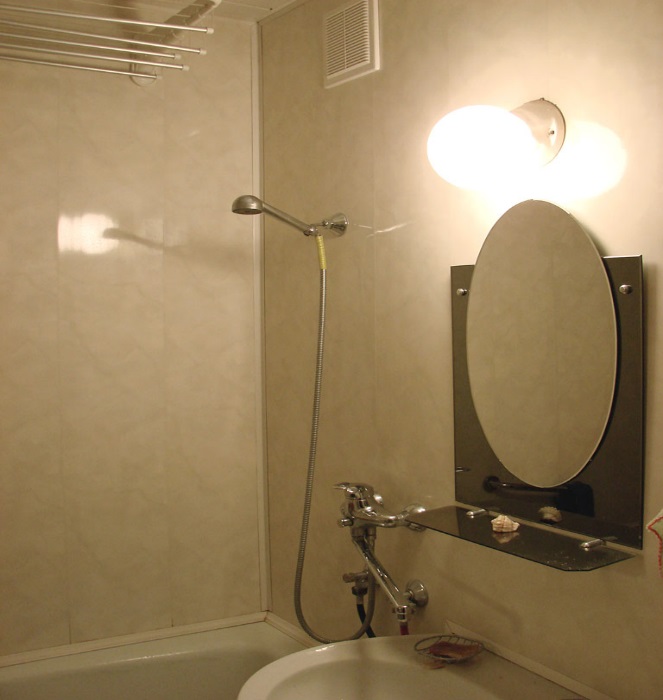 Пластиковые панели. 7 лет прошло, еще не разонравилось. Работать легче, чем с плиткой. На ровные стены наклеены жидкими гвоздями, одна стена оказалась вогнутой, выровнена 4 брусками. Приходилось концы угловых панелей чуть подрезать при установке (кривые углы). Лучше сначала одну стенку насухо подогнать, и только потом приклеивать, т.к. гвозди схватывают быстро.Плесени нет, ее и не будет, при нормальной вентиляции. Потолок тоже из пластиковой вагонки, по брускам, крепил степлером.Стены асбестоцементные, перед наклейкой только продрал старую краску на них крупной шкуркой.Недостаток - можно случайно поцарапать.HuchiВетеран форумаКарма +636/-0OfflineПол:Сообщений: 3431г. СеверодвинскRe: Ванная: панели или плитка?«Ответ #7: 28 Ноябрь 2019, 15:41:51»Мастера по ремонту категорически не рекомендуют делать во влажных помещениях панелями. За плиткой проще уход, она стойкая к различным санитарным средствам.HuchiВетеран форумаКарма +636/-0OfflineПол:Сообщений: 3431г. СеверодвинскRe: Ванная: панели или плитка?«Ответ #9: 28 Ноябрь 2019, 16:24:48»Мотивировали тем, что плитка, сделанная из натуральных продуктов, дышит в отличие от пластика, следовательно, менее вероятно возникновение плесени.Andreika_774Нас таких единицыМастерВетеран форума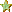 Карма +437/-0OfflineПол:Сообщений: 9123Re: Ванная: панели или плитка?«Ответ #11: 28 Ноябрь 2019, 17:19:20»Если не экономить и торопится некуда, то плитка, если экономить и надо быстро, то панели. При облицовке стен панелями на обрешетку, образуется воздушная прослойка между панелью и стеной, что чревато продавливанием поверхности.ЛёкаТСПол:Сообщений: 1774Череповец Вологодская обл.Re: Ванная: панели или плитка?«Ответ #12: 28 Ноябрь 2019, 18:34:53»Цитата: Andreika_774 от 28 Ноябрь 2019, 17:19:20Если не экономить и торопится некуда, то плитка, если экономить и надо быстро, то панели.Андрюш, это понятно.Купили панели. Веселые такие. Но в своей квартире сделаем только плиткой и никак иначе.Сейчас в ванную заходить страшно.Чем обрабатывать стены?Почему-то в магазине стройматериалов нас отговорили от жидких гвоздей для панелей.LobsterМастерВетеран форумаКарма +1204/-5OfflineПол:Сообщений: 9816МоскваRe: Ванная: панели или плитка?«Ответ #13: 28 Ноябрь 2019, 19:08:04»А что за стены? Если ровные асбестоцементные листы, то ЖГ самое оно. (требуй в магазинах водостойкие). И почему от них отговорили? Чем мотивировали? Умну опыт самый положительный. Фиг отдерешь (поэтому и предлагаю предварительно стенку на сухую подгонять, а потом лист за листом клеить.Если кирпич (штукатурка) - по обрешетке из рейки, тонкого бруска. Крепить степлером, оцинкованными скобками. Деревяшки проолифить или чем-нить от гниения обработать.За каждый полностью и верно сформулированный аргумент 2 баллаЗа каждый аргумент, сформулированный верно, но не полностью (только часть 1)1 баллМаксимальный балл6 баллов